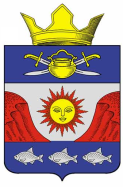 РОССИЙСКАЯ ФЕДЕРАЦИЯ ВОЛГОГРАДСКАЯ ОБЛАСТЬ                                                                                                    КОТЕЛЬНИКОВСКИЙ МУНИЦИПАЛЬНЫЙ РАЙОНКРАСНОЯРСКОЕ СЕЛЬСКОЕ ПОСЕЛЕНИЕСОВЕТ НАРОДНЫХ ДЕПУТАТОВРЕШЕНИЕ № 26/1от  27.11.2020 года                                                                                               х.КрасноярскийОб отмене решения от 16.01.2014 г  № 77/1« Об утверждении генерального плана Красноярского сельского поселения Котельниковского муниципального района Волгоградской области »В соответствии с Федеральным законом от 06.10.2003 г. № 131-ФЗ «Об общих принципах организации местного самоуправления в Российской Федерации», Уставом Красноярского сельского поселения Котельниковского муниципального района Волгоградской области Совет народных депутатов Красноярского сельского поселения Котельниковского муниципального района Волгоградской области РЕШИЛ:Решение совета народных депутатов Красноярского сельского поселения           от 16.01.2014 г № 77/1 « Об утверждении генерального плана Красноярского сельского поселения Котельниковского муниципального района Волгоградской области» считать утратившим силу.                                             Настоящее решение вступает в силу после его официального обнародования.Глава Красноярского сельского поселения	Н.В. Кравченко